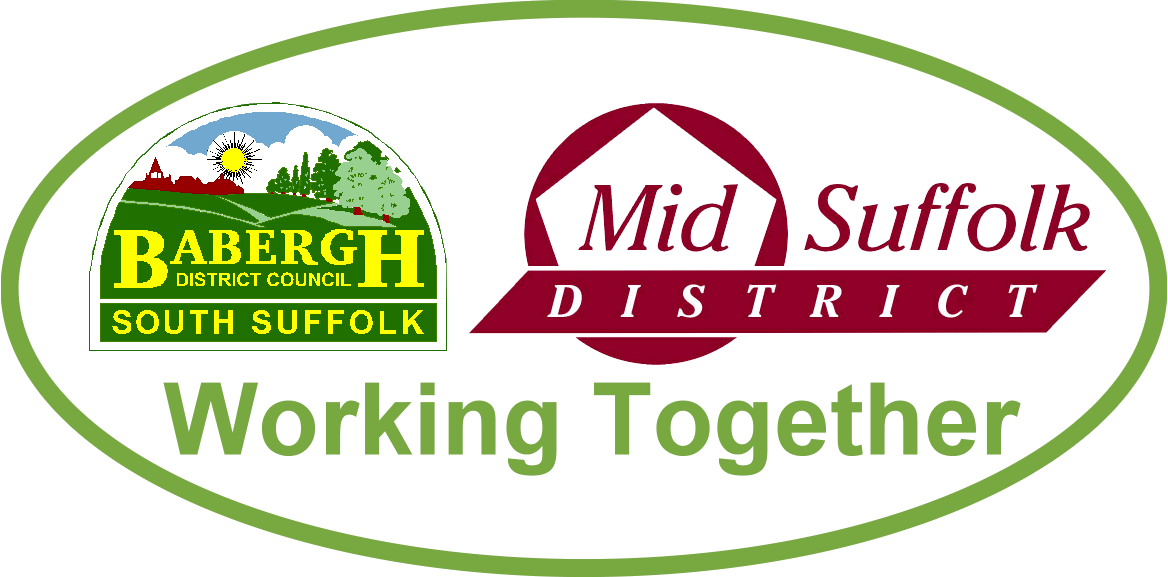 Tree, hedge and wildflower planting application formAppendix:Please insert any additional information, maps etc below and on subsequent pages if necessary.1. APPLICANT DETAILS  Applicant’s full nameName and type of group (guidance notes)Date of planting (approximate)Name of key contact (if different from above)Applicant’s full address including postcodeDaytime contact phone numberE-mail addressSocial media addresses2. DESCRIPTION OF PROJECT 2. DESCRIPTION OF PROJECT Planting Location(s) Using What Three Words (www.what3words.com) write down the three-word location that identifies your planting sites. Please tell us a little bit about your organisation or group by replacing the text here; and describe your tree, hedge or wildflower planting project.It is important that you tell us what you hope to achieve with this planting project.  Write as much as you like!Include maps, aerial and site photos and sketch drawings, as necessary, to illustrate your plans. Insert into the text here or attach as an appendix. See the guidance notes for advice on how to access online maps. Please tell us a little bit about your organisation or group by replacing the text here; and describe your tree, hedge or wildflower planting project.It is important that you tell us what you hope to achieve with this planting project.  Write as much as you like!Include maps, aerial and site photos and sketch drawings, as necessary, to illustrate your plans. Insert into the text here or attach as an appendix. See the guidance notes for advice on how to access online maps. 